Муниципальная автономная общеобразовательная организацияТугулымская средняя общеобразовательная школа № 26ПАСПОРТучебного кабинета №23(Технология)Заведующий кабинетом:Бирюков Сергей ДмитриевичПеречень основного оборудования: предметов мебели,                                                 ТСО, дополнительных средствПеречень методического наполнения кабинета (учебные и развивающие пособия, видеоматериалы, методическая литература и т.д.)Перечень методических средств кабинетаУчебники, программы, по которым работает учитель.Перспективный план развития кабинетаУчебный процесс:Продолжить работу по накоплению:материалов для  проведения школьных и районных олимпиад  по  технологии;карточек – заданий:для дифференцированной работы сучащимися;для проведения самостоятельных  и практических работ;раздаточный материал для 5-11классов;3.   размножить тесты для учащихся;4.   своевременно делать ремонт книг в кабинете;5.   вовлекать учащихся в творческие работы с целью использования их в учебном    процессе.Внеклассная работа:разрабатывать и накапливать сценарии внеклассных мероприятий;проведение школьной олимпиады;участие в муниципальной  олимпиаде по предмету;участие учащихся в школьном конкурсе;участие в проектной и исследовательской деятельности.                                                              Методическая работа:корректировка календарно – тематических планов;пополнение медиатеки новыми электронными учебниками для использования на уроках и при подготовке к ним;разработка тестов, опорных конспектов.Оформление кабинета:1.  обновление материалов на стенде электрификация;2.  обновление материалов на стенде деревообработки.Охрана труда на уроках технологии во внеурочное время:- регулярно проводить инструктаж с учащимися по технике безопасности.План работы кабинета   № 23 на 2017 – 2018 учебный годРежим работы кабинетаРасписание звонков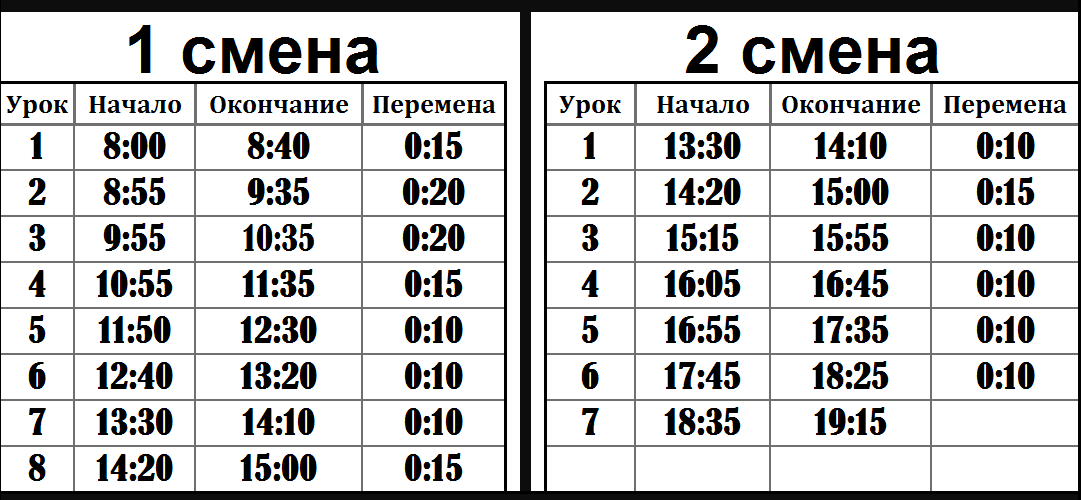 Циклограмма работы кабинетаМатериально-техническое оснащение кабинетаРазработки уроков, тесты:№№Наименование имуществаКол - воТехническиесредстваобученияТехническиесредстваобучения1Компьютер0ТехническиесредстваобученияТехническиесредстваобучения2Мультимедиа проектор0ТехническиесредстваобученияТехническиесредстваобучения3Интерактивная доска0ТехническиесредстваобученияТехническиесредстваобучения4Сетевой фильтр0ТехническиесредстваобученияТехническиесредстваобучения5Экран0ТехническиесредстваобученияТехническиесредстваобучения6ДокументаццяДокументацця1График занятости кабинета1ДокументаццяДокументацця2Перспективный план работы1ДокументаццяДокументацця3Нормативная документация1ДокументаццяДокументацця4Журнал по технике безопасности1ДокументаццяДокументацця5Предметы мебелиПредметы мебели1Стол ученический24Предметы мебелиПредметы мебели2Учительский стол2Предметы мебелиПредметы мебели3Стулья26Предметы мебелиПредметы мебели4Доска2Предметы мебелиПредметы мебели5Стеллаж6Предметы мебелиПредметы мебели6Магнитная доска2Предметы мебелиПредметы мебели7Шкаф1Предметы мебелиПредметы мебели8Демонстрационный стол2Предметы мебелиПредметы мебели9Компьютерный стол0Предметы мебелиПредметы мебели10Вытяжной шкаф0СтендыСтенды1Инструменты столярные5СтендыСтенды2Слесарные 5СтендыСтенды3СтендыСтенды4№Наименование методических средствКол - во1Учебники 362Плакаты 403Чертежи 1204Методическая  литература155Наглядные пособия и трафареты 17ПредметУчебная программаКласс Учебниктехнологиясвоя5-11Симоненко В.Д., Богатырев А.Н. и др.       №                                              Содержание работы   СрокПодготовка кабинета к новому учебному годуСентябрьСоставление плана работы на годСентябрьСоставление каталога учебно-методической литературыСентябрь- ОктябрьИзготовление картотеки учебного оборудованияОктябрьОбновление дидактического материала в соответствие с новой программойВ течение годаВыпуск  тематических  газетВ течение годаПополнение медиатеки новыми электронными учебниками для использования на уроках и при подготовке к нимВ течение годаРемонт брошюр, пополнение индивидуальных карточек с заданиями для организации контрольных, практических и самостоятельных работВ течение годаПодведение итогов работы кабинетаИюнь№ урокаПонедельникВторникСредаЧетвергПятница111А5В5А29В10А8А5В5А39А10Б8Б5Б5Г411Б8В5Б5Г59Б8Г678/16А6Г6Б26А6Г6Б7Г37А6В7В7Г47А6В7В57Б67Б7№ п/пНаименованиеКоличество1.СТД 120М52.Сверлильный станок43.Фрезерный станок24.Токарный станок по металлу25.Точильный станок16.Муфельная печь17.Тисы 148.Слесарные инструменты809.Циркулярная пила2класстема уроков, тестов5Пиломатериалы. Наглядные пособия. 5Древесные материалы. Наглядные пособия.5Металловедение. Наглядные пособия.6Обработки древесины и  древесных материалов.6Обработки металлов и искусственных материалов.6Электротехника.7Машины и механизмы.7Электротехнические работы.8Семейная экономика.8Электротехнические работы.8Проекты изделий.9Радиоэлектроника. 9Обработки конструкционных материалов. 